PAROLE TOUAREGUE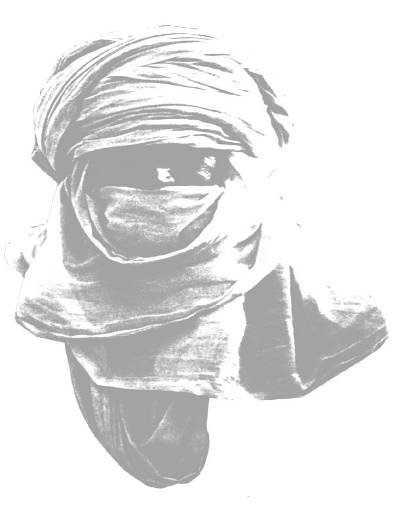 Proverbes, contes et récitsBon de commande à imprimerNom : ……………………………………  Prénom : ……………………………..Adresse : …………………………………………………………………………………………………………………………………………………………………………………  Courriel : ………………………………………………………………………………..   Tél : ……………………………………..Je commande …. exemplaire(s) de l’ouvrage à 29,00 € ……………€Participation aux frais d’envoi en France   1ex = 7 €      2ex = 9€      3à5 ex = 14 €    ………………………………..€                                                                                                   Total ……………………€A retourner, accompagné du règlement par chèque à l’ordre de :Association MASNAT114 impasse Guilletière – 38134 Saint Joseph de RivièreFrance